Halve Marathon – Winterroute - 18 kmhttp://www.afstandmeten.nl/index.php?id=1696276Start op het 300 meter punt op de baan GVAC.Rechtsaf richting de KnegselsewegHaaks oversteken naar Knegsel lopen.Bij het Kruisbeeld in Knegsel rechtsaf slingerweggetje op (De Wetering)Einde van de weg rechtsaf de Zandoerleseweg op.Na 200 meter de weg oversteken en het zandpad in.Je komt dan op de Antwerpsebaan en deze in geheel uitlopen.Doorlopen tot aan de benzinepomp, hier linksaf slaan de Eerselseweg op.Net voor kwekerij Neutkens linksaf slaan (uitkijken met oversteken)Dit is de Sniedershoek die over gaat in de Hoekdries.Deze weg blijven volgen tot splitsing op zandpad Bremakkerweg.Hier rechts aanhouden en doorlopen tot aan de paaltjes bij het E3.Linksaf slaan over de Moormanlaan tot de Knegselseweg.Rechtsaf over het viaduct van de E3 en doorlopen tot de rotonde in Steensel.Rotonde oversteken en 1e weg linksaf de Zandstraat in.Pad door het bos blijven volgen tot de 1e mogelijkheid om linksaf te slaan.Linksaf richting de Buitenjan en op de splitsing aan einde rechtsaf de Turfweg in.Weg in zijn geheel uitlopen tot aan Heers.Hier linksaf slaan tot aan de rotonde op de Locht.Rotonde rechtdoor oversteken en bij de BMW garage linksaf.Doorlopen tot de 1e weg rechtsaf, Pegbroekenlaan.Na 50 meter linksaf den Boogerd in.Weg uitlopen en aan het einde van de weg rechtsaf.Langs de manege en de 1e weg rechtsaf de Korze.Weg in zijn geheel uitlopen, langs de hockeyvelden en bij de Pegbroeken linksaf.Doorlopen tot de rotonde met de Knegselseweg.Rotonde rechtdoor oversteken en na 50 meter rechtsaf achter de gebouwen door naar de baan.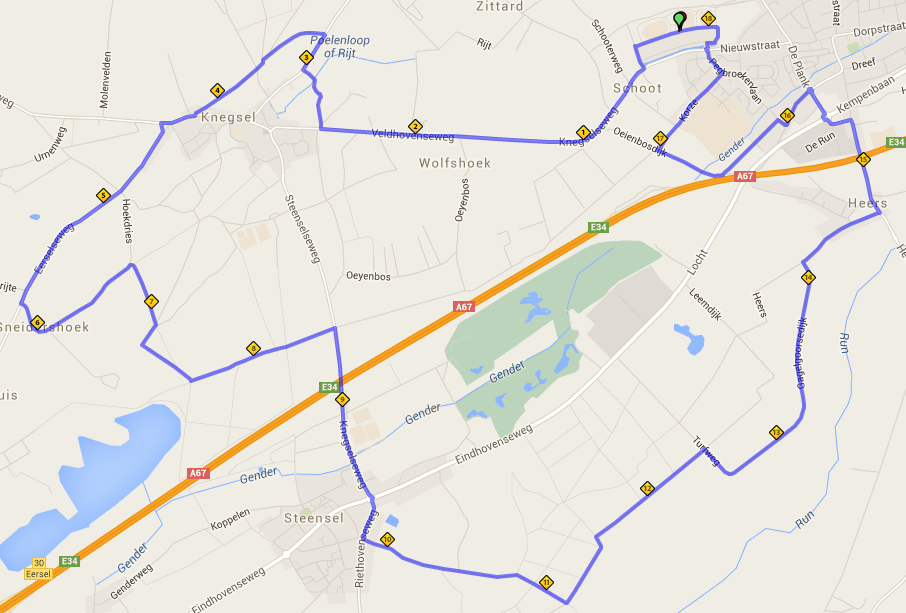 